Career Resources for Transitioning from Academic to Private Sector Health Sciences JobsArticles; Transitioning from Academic to IndustryFrom Academia to Corporate: How to Make a Major Career Transition. Debra Wheatman.   How to Survive Outside of Academia: Interview with a Data Scientist and a Science Consulting Coach. Sho. May 16, 2017.  Leaving Academia. Elisabeth Pain. Mar. 7, 2016. Like Science? STEM Jobs at Nonprofits are More Common than You May Think, Part 1.  Samantha Fredrickson. June 5, 2017. Top 10 Industry Jobs For PhDs (or, Why You Don't Have To Do A Postdoc). Arunodoy Sur, Ph.D. Transcending the Transition from Academia to Industry.  Clifford S. Mintz. May. 14, 2004. Career Resources; Resumes and Cover Letters, Interviewing, and Career SkillsResumes and Cover LettersConverting Your CV to a Resume.How to Craft a Resume When You Have No Experience Outside Of Academia. David Lumb. September 2, 2015.  How to Find a Job in Biotech and Resume/CV Tips.Resumes & Cover Letters for PhD Students.Variety of resources based on different positions being applied forResumes for industry scientist job applications.Sample CVs for Graduate Students and Postdocs.Samples of both academic and non-academic CVs.Sample Resume for an Experienced Research ScientistThe Versatile PhD. Non-academic career suggestions for STEM majors. Sample resumes included. What Biotech Recruiters Look for in a Good CV. Ellen Clark.  May 22, 2012.  InterviewingInterviewing for Jobs outside Academia. Preparing for the Non-Academic Interview. Christine Kelly. May 29, 2009. Career SkillsExplore the skills that can open career doors after your doctoral training. Maggie Kuo, Jia You. Nov. 27, 2017.  PhD Myth Busters: Making the Transition from Academia to Industry. Ryan Raver. March 1, 2015.  Resources on crafting a non-academic resume, networking, and job skills outside of academia The Versatile PhD.  Non-academic career suggestions for STEM majors. Sample resumes included. What Recruiters Look At During the 6 Seconds They Spend On Your Resume. Vivian Giang. April 9, 2012.  Searching for Non-Academic Employment** The following companies are not endorsed by the college or university, but serve as an example of employment resources for a specific discipline. Non-Profits (Foundations, grant administration, healthcare administration, scientific societies, etc.)Salaries will fluctuate with a median salary of $50K-90K depending on the organization.American Chemistry Society Cystic Fibrosis Foundation Fred Hutchinson Cancer Research Center Guide Star  (non-profit organizations and charities)Healthcare Source Job Board Idealist (search “science non-profits”)National Science FoundationThe Scripps Research Institute  US Department of Veteran’s Affairs; Careers US Agency for International Development FellowshipsAmerican Association for the Advancement of Science (comprehensive list of fellowships, and other science career options) Law (Patent law/agents, lobbyists, etc.)Pay will vary depending on the size of the law firm and geographical location. Salaries for specialists/scientific advisors ranges $85K-95K, and $100K-115K for patent agents who have passed the patent bar. Note: Most law student advisor sites do not recommend LLMs. United States Patent and Trademark Office Patent practitioners can sit for certification without a J.D Policy (Government, think tanks, analysts, private research centers, consulting, etc.)Median salaries range $50K-$90K for government post-doctoral fellowships. Bill and Melinda Gates Foundation Bio Careers Brookings Institution Cardno Chemrisk (research, consulting, medical, non-profit, public health, science policy and writing, etc.)Department of Defense The Heritage Foundation Journalism (Scientific writing, science publishing, medical communication, etc.)Median salaries range $50-70K, and employers usually request 1–3 years of experience. American Medical Writers Association National Association of Science Writers Consulting/Technology (Bio-tech startups, etc.)Salaries and bonuses can largely be dependent on the employer. Salaries range from $60-90K for a smaller firm, and $70-120K for a larger firm. 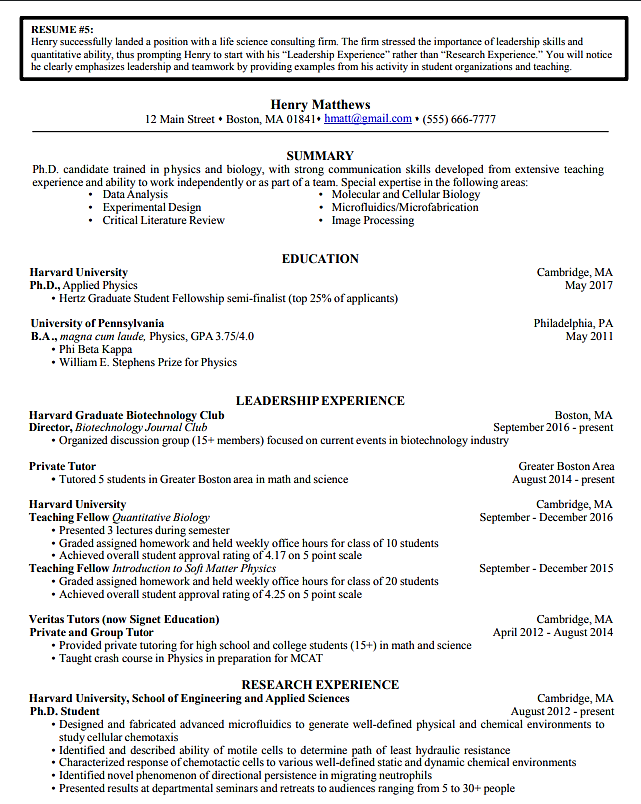 American Chemistry Society AngelList  BioSpace   LinkedIn  San Diego Biotechnology Network   Science Careers   Society for Neuroscience   DefenseThe median salary for civilian positions ranges $60K–100K.   Department of Defense  USA Jobs Job Search EnginesIndeed LinkedIn Monster  SimplyHired   Zip Recruiter   Sample resume from Resumes & Cover Letters for PhD Students. Salary information adapted from PhD Career Guide.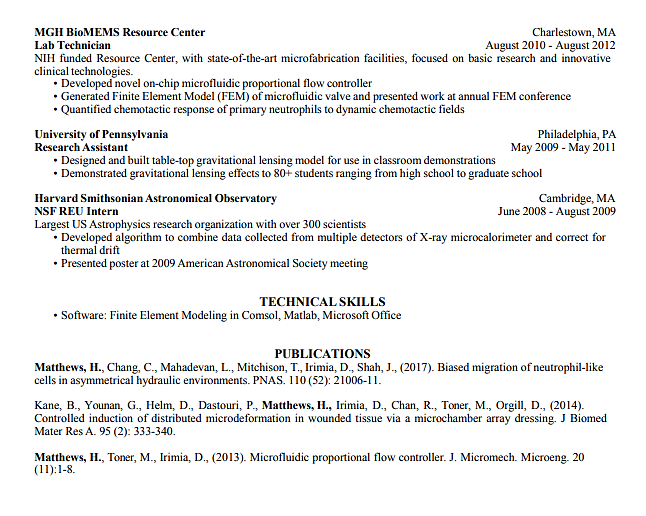 